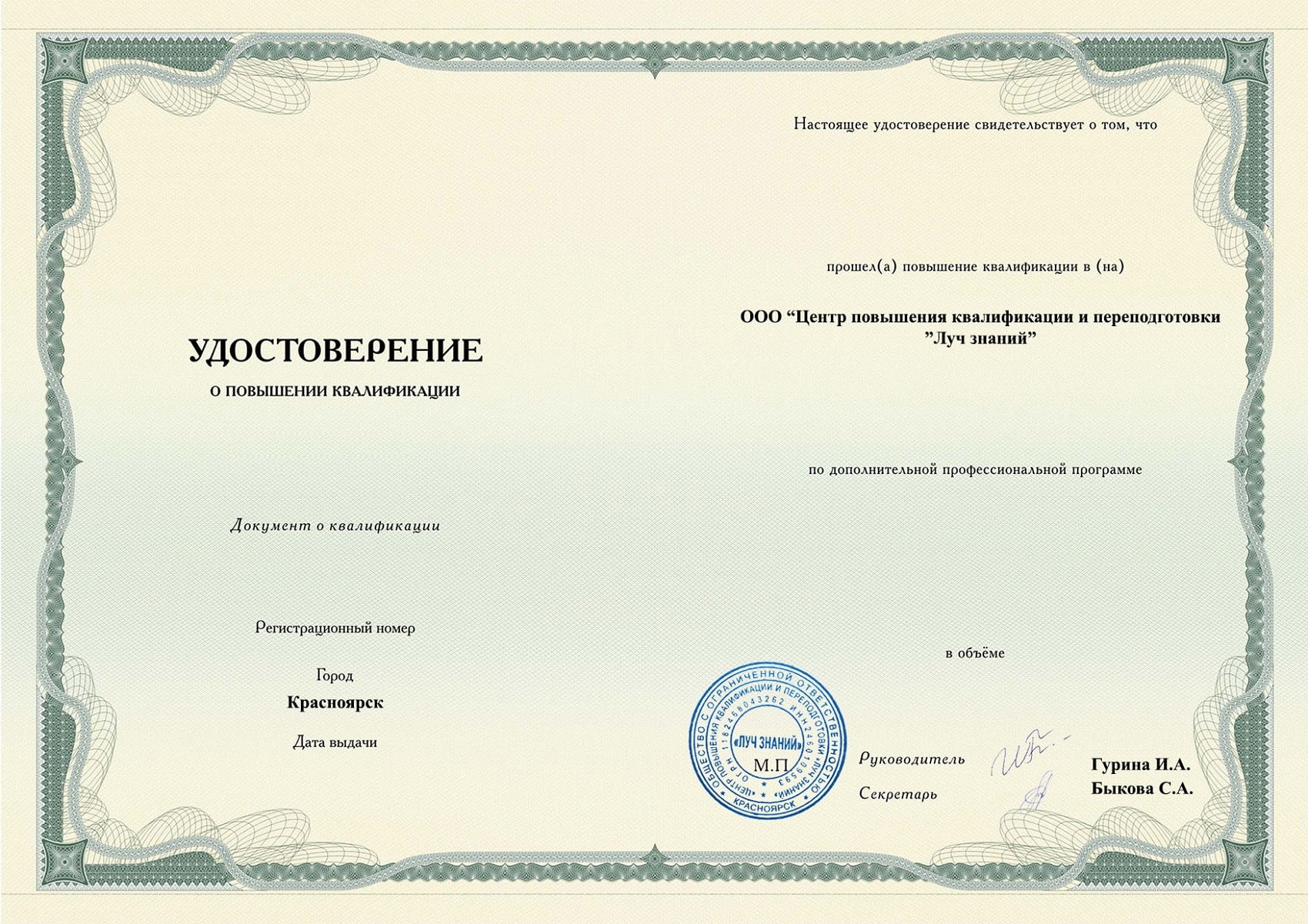 педагог Кайдалова Ирина Викторовнав периодс 29 марта 2022 г. по 4 апреля 2022 г.180003043734«Тифлопедагогика: организация обучения, воспитания, коррекция нарушений развития и социальной адаптации слепых и слабовидящих обучающихся в условиях реализации программы ФГОС»9321472 часов4 апреля 2022 г.